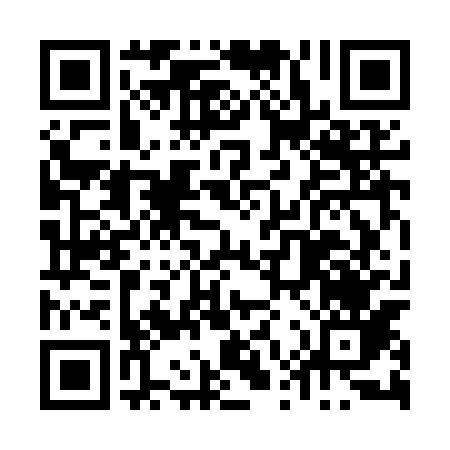 Ramadan times for Laznie, PolandMon 11 Mar 2024 - Wed 10 Apr 2024High Latitude Method: Angle Based RulePrayer Calculation Method: Muslim World LeagueAsar Calculation Method: HanafiPrayer times provided by https://www.salahtimes.comDateDayFajrSuhurSunriseDhuhrAsrIftarMaghribIsha11Mon3:533:535:4911:363:265:245:247:1312Tue3:513:515:4711:363:285:255:257:1513Wed3:483:485:4511:353:295:275:277:1714Thu3:453:455:4211:353:315:295:297:1915Fri3:433:435:4011:353:325:315:317:2116Sat3:403:405:3711:353:345:335:337:2317Sun3:373:375:3511:343:355:355:357:2518Mon3:353:355:3311:343:375:365:367:2719Tue3:323:325:3011:343:385:385:387:3020Wed3:293:295:2811:333:395:405:407:3221Thu3:263:265:2511:333:415:425:427:3422Fri3:243:245:2311:333:425:445:447:3623Sat3:213:215:2111:333:445:465:467:3824Sun3:183:185:1811:323:455:475:477:4025Mon3:153:155:1611:323:475:495:497:4326Tue3:123:125:1311:323:485:515:517:4527Wed3:093:095:1111:313:495:535:537:4728Thu3:063:065:0911:313:515:555:557:4929Fri3:033:035:0611:313:525:565:567:5230Sat3:003:005:0411:303:535:585:587:5431Sun3:573:576:0112:304:557:007:008:561Mon3:543:545:5912:304:567:027:028:592Tue3:513:515:5712:304:577:047:049:013Wed3:483:485:5412:294:597:057:059:044Thu3:453:455:5212:295:007:077:079:065Fri3:423:425:4912:295:017:097:099:096Sat3:393:395:4712:285:037:117:119:117Sun3:363:365:4512:285:047:137:139:148Mon3:323:325:4212:285:057:147:149:169Tue3:293:295:4012:285:067:167:169:1910Wed3:263:265:3812:275:087:187:189:21